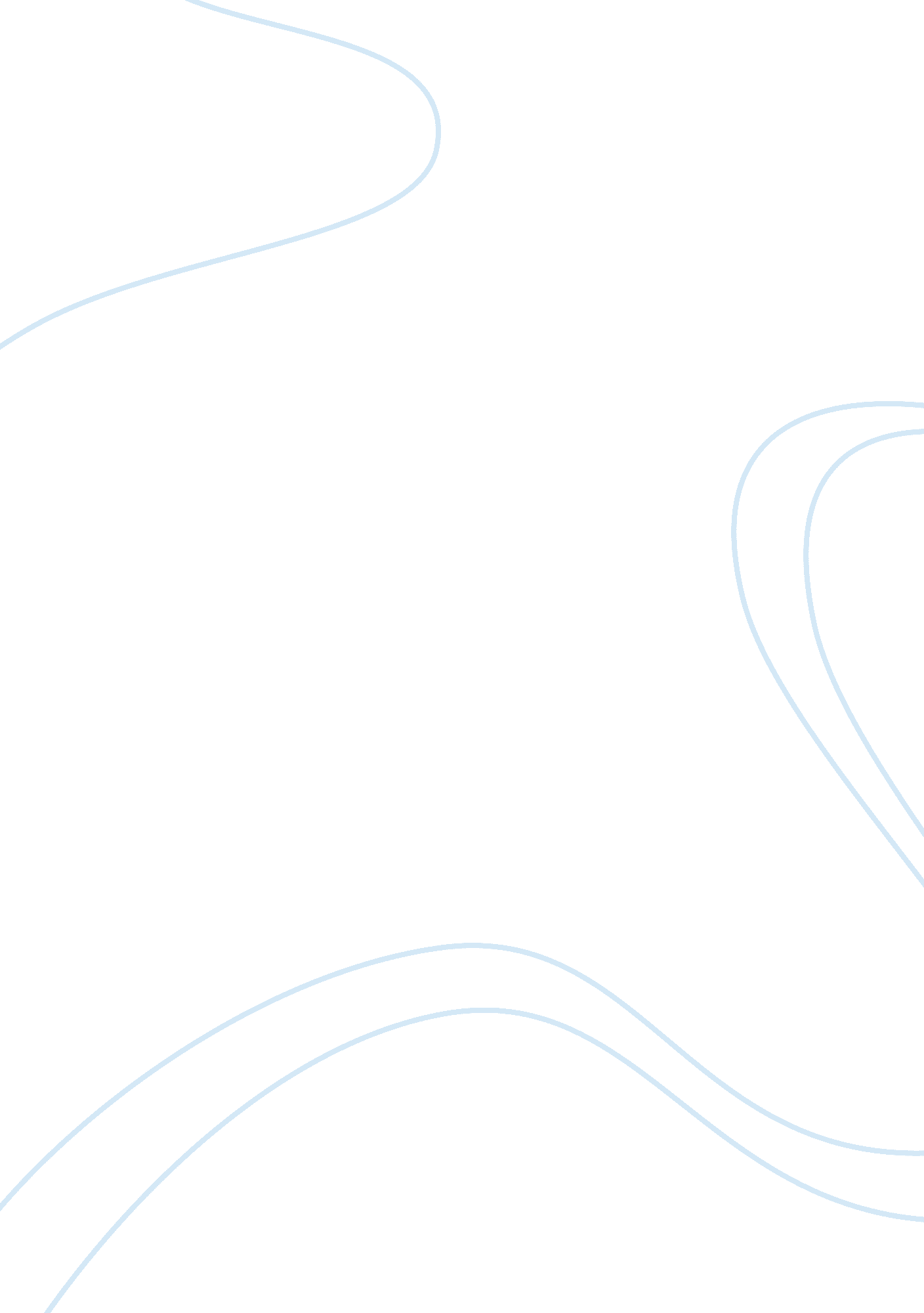 My region of internshipBusiness, Industries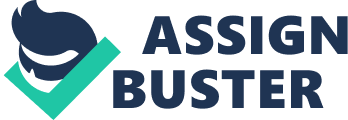 I did my internship in banking quarter, AlBaraka bank Pakistan Ltd. , Gujranwala branch located at Anwar industrial complex, G. T street. ABPL is working in Pakistan as a foreign financial institution considering that 1991; in Gujranwala it starts offevolved its work from 31st December, 2007. This branch within a brief time gets better role in market. At some stage in my internship I got the opportunity every day paintings in exceptional departments like OPERATIONS department credit score branch foreign change department I learnt plenty about the realistic work of various departments beneath the supervision of the department managers. I was given full authority everyday do tasks so I won a lot with the aid of the prefer of positive people at bank. Although I labored in some of these departments but I gained maximum from overseas alternate branch every day the supervisor of the branch because he become very cooperative and adept in his paintings. and that i also deliver the credit everyday the branch manager who offers me freedom to move all of the departments for studying. paintings carried out via Me As i’ve day-to-day in advance that it’s miles mendaday-to-dayry for the students of masters of commerce to sign up for internship for the duration of six weeks. The purpose is everyday examine the things almost. to meet this requirement I choosed the banking area. As i studied the problem of Islamic banking in my 2nd semester so i used to be curious daily recognise the actual operating of Islamic banking. i used to be absolutely formidable day-to-day learn most in this quick spam of time. To gain my ambition I choosed the Islamic bank AL BARAKA ISLAMIC bank PKISTAN confined (ABPL) Gujranwala branch located at Anwar Industries complex, G. T street. I sense it important to describe that the supervisor of branch and the credit and advertising department had been day-to-day cooperative and helping. It made workme sense assured and i used to be able to work in all of the departments freely. For the duration of my internship branch supervisor pass for UMRA and the credit score & marketing supervisor labored in region of him he changed into daily co-operative and influenced us day-to-day study as a good deal as you may and confident us for any sort of assist if wanted. He also confident us for any kind of help wanted for preparation of report. at some point of my internship I labored in 3 departments overseas trade department credit department Operations department work carried out by way of ME First week in the beginning day i used to be very passionate as after giving my remaining semester i used to be going day-to-day final step of my masters of commerce. Now it become time of practically viewing the working of an agency. in the course of my internship I got here every day understand that there may be a large difference in actual working and bookish know-how. I spend my first week in foreign alternate department. right here Mr. ASAD MEER guided us as he is overseas change manager on this department. he shared us his views approximately the want of the status quo of this branch. On this branch i was capable of realize about the sports involved for import and export within the overseas change branch. in this branch I keenly observed all the files worried in import. I additionally requested the that means of a few technical terms found in these documents and there cause. He informed us the whole procedure of import in element. We did now not analyze daily approximately export as he stated that the procedure of export is precisely contrary day-to-day the procedure opf import. Mr ASAD MEER additionally told us the regulating on line of overseas alternate which can be observed durion the whole procedure of import. I also viewed the registers in which entries are made. 